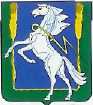 СОВЕТ ДЕПУТАТОВМирненского сельского поселенияСосновского муниципального района Челябинской областитретьего созыва РЕШЕНИЕот «31» мая  2019г.   № 14О приеме предложений по кандидатурам на вакантное место члена избирательной комиссии Мирненского сельского поселения с правом решающего голоса состава 2017 - 2021 В  соответствии  с Федеральным законами от 6 октября 2003 года №131-ФЗ «Об общих принципах организации местного самоуправления в Российской Федерации»от 12  июня 2002 года № 67-ФЗ «Об основных гарантиях избирательных прав и права на участие в референдуме граждан РФ» Законом Челябинской области от 26 октября 2006 года № 70-ЗО «Об избирательных комиссиях Челябинской области, Уставом Мирненского сельского поселения, и в связи с досрочным прекращением полномочий члена Избирательной комиссии Мирненского сельского поселения Абдрахимовой А.А., Наумовой О.В., Заварухиной Н.И. с правом решающего голоса состава 2017 - 2021 годов Совет депутатов Мирненского сельского поселения РЕШАЕТ: 1.Объявить прием предложений по кандидатурам на вакантное место членов избирательной комиссии Мирненского сельского поселения с правом решающего голоса в состав избирательной комиссии Мирненского сельского поселения.2.Установить период приема предложений по кандидатурам  членов избирательной комиссии Мирненского сельского поселения с правом решающего голоса в состав избирательной комиссии Мирненского  сельского поселения  с 05 июня 2019г. по 14 июня 2019г.3.Утвердить текст информационного сообщения о приеме предложений по кандидатуре на вакантное место члена избирательной комиссии Мирненского  сельского поселения  с правом решающего голоса состава 2017 - 2021 годов согласно приложению.        4. Направить настоящее решение в избирательную комиссию Мирненского  сельского поселения.       5.Предложить избирательной комиссии Мирненского  сельского поселения  представить предложение по кандидатуре для назначения члена избирательной комиссии Мирненского  сельского поселения  с правом решающего голоса состава 2017 - 2021 годов на вакантное место в срок по 14 июня 2019 года включительно       6. Опубликовать настоящее решение в газете  «Сосновская Нива» на информационных стендах, расположенных на территории Мирненского сельского поселения, и разместить на официальном сайте поселения в сети «Интернет»       7. Настоящее решение вступает в силу с момента его опубликования.      8. Контроль исполнения настоящего решения возложить на председателя Совета депутатов Мирненского сельского поселения Н.А. Гузь.Приложениек решению от 31 мая 2019 г. № 14 «О приеме предложений по кандидатуре на вакантное место члена избирательной комиссии Мирненского сельского поселения с правом решающего голоса состава 2017 - 2021»Информационное сообщение о приеме предложений по кандидатуре навакантное место члена избирательной комиссии Мирненского сельского поселения с правом решающего голоса состава 2017 - 2021г.В связи с досрочным прекращением полномочий члена избирательной комиссии Мирненского сельского поселения с правом решающего голоса состава 2017 - 2021 годов, в соответствии с Федеральным законом от 12.06.2002г. № 67-ФЗ «Об основных гарантиях избирательных прав и права на участие в референдуме граждан Российской Федерации», Законом Челябинской области от 26 октября 2006 года № 70-ЗО «Об избирательных комиссиях Челябинской области, Уставом муниципального образования Мирненского сельского поселения Совет депутатов Мирненского сельского поселения, приступает к приему предложений по кандидатуре на вакантное место члена избирательной комиссии Мирненского сельского поселения с правом решающего голоса состава 2017 -2021 годов.При внесении предложения по кандидатуре для назначения члена избирательной комиссии Мирненского сельского поселения с правом решающего голоса состава 2017-2021 годов необходимо представить документы:Для политических партий, их региональных отделений и иных структурных подразделений политических партий1. Решение полномочного (руководящего или иного) органа политической партии либо регионального отделения, иного структурного подразделенияполитической партии о внесении предложения по кандидатуре в состав участковой избирательной комиссии, оформленное в соответствии с требованиями устава политической партии.2. Если предложение о кандидатурах вносит региональное отделение, иное структурное подразделение политической партии, а в уставе политической партии не предусмотрена возможность такого внесения – решение органа политической партии, уполномоченного делегировать региональному отделению, иному структурному подразделению политической партии полномочия по внесению предложений о кандидатурах в состав участковых избирательных комиссий о делегировании указанных полномочий, оформленное в соответствии с требованиями устава.Для иных общественных объединений1. Нотариально удостоверенная или заверенная уполномоченным на это органом общественного объединения копия действующего устава общественного объединения.2. Решение полномочного (руководящего или иного) органа общественного объединения о внесении предложения по кандидатуре в состав участковой избирательной комиссии, оформленное в соответствии с требованиями устава, либо решение по этому же вопросу полномочного (руководящего или иного) органа регионального отделения, иного структурного подразделения общественного объединения, наделенного в соответствии с уставом общественного объединения правом принимать такое решение от имени общественного объединения.3. Если предложение о кандидатурах вносит региональное отделение, иное структурное подразделение общественного объединения, а в уставе общественного объединения указанный в пункте 2 вопрос не урегулирован – решение органа общественного объединения, уполномоченного в соответствии с уставом общественного объединения делегировать полномочия по внесению предложений о кандидатурах в состав участковых избирательных комиссий, о делегировании таких полномочий и решение органа, которому делегированы эти полномочия, о внесении предложений в состав избирательных комиссий.Для собрания избирателей по месту жительства, работы, службы, учебы1. Протокол собрания избирателей по месту жительства, работы, службы или учебы по предложению кандидатуры в состав избирательной комиссии.Число участников собрания не ограничивается.2. Список избирателей, принимавших участие в собрании по выдвижению кандидатуры в состав участковой избирательной комиссии.Для представительного органа муниципального образования в Челябинской областиРешение представительного органа муниципального образования в Челябинской области о внесении предложения по назначению в состав участковой избирательной комиссии.Кроме того, субъектами права внесения предложений по составу избирательных комиссий в Челябинской области должны быть представлены:1. Письменное согласие гражданина Российской Федерации на назначение членом избирательной комиссии.2. Копия паспорта или документа, заменяющего паспорт гражданина Российской Федерации, содержащего сведения о гражданстве и месте жительства лица, кандидатура которого предложена в состав избирательной комиссии.3. Копия документа (трудовой книжки либо справки с основного места работы), подтверждающего сведения об основном месте работы или службы, о занимаемой должности, а при отсутствии основного места работы или службы – копия документа, подтверждающего сведения о роде занятий, то есть о деятельности, приносящей ему доход, или о статусе неработающего лица (пенсионер, безработный, учащийся (с указанием наименования учебного заведения), домохозяйка, временно неработающий), кандидатура которого предложена в состав участковой избирательной комиссии.4. Копия документа об образовании лица, кандидатура которого предложена в состав участковой избирательной комиссии.5. Сводная таблица (в случае выдвижения кандидатур в несколько участковых комиссий) – приложение 7.6. Две фотографии лица, предлагаемого в состав участковой избирательной комиссии, размером 3х4 см (без уголка)Примечания: Документом, подтверждающим статус пенсионера, является пенсионное удостоверение. Документом, подтверждающим статус лица как временно неработающего, может служить трудовая книжка о последнем месте работы, документ об окончании учебного заведения (для лиц, которые не приступали к трудовой деятельности), а также указание в заявлении, что кандидат не работает. Документом, подтверждающим статус студента, является справка, выданная администрацией соответствующего учебного заведения. Документальным подтверждением статуса домохозяйки (домохозяина) может служить трудовая книжка с отметкой о последнем месте работы и соответствующее личное заявление с указанием статуса домохозяйки (домохозяина), либо только заявление.Предлагаемые кандидатуры должны соответствовать требованиям, предъявляемым к членам избирательных комиссий с правом решающего голоса в соответствии со статьей 29 Федерального закона от 12.06.2002 г. № 67-ФЗ «Об основных гарантиях избирательных прав и права на участие в референдуме граждан Российской Федерации».Прием документов осуществляется в период с 05 июня 2019 года по 14 июня  2019 года (включительно) по адресу: Челябинская область, Сосновский район, п.Мирный, ул. Ленина, д.12 администрация Мирненского сельского поселения в рабочие дни с 9.00 до 17.00, обед с 13.00 до 14.00, суббота и воскресенье - выходные дни. Дополнительные разъяснения можно получить по телефону 8(35144)40317.Председатель Совета депутатов Мирненского сельского поселения______________________Н.А.ГузьГлаваМирненского сельского поселения______________________ А.Н.Новокрещенов